………………FAKÜLTESİ…………………….BÖLÜM BAŞKANLIĞI               Fakülteniz, ................................................................................... bölümü, ….………..……..…… numaralı öğrencisiyim. ……………………………………………………………………………………….…..………………………………………………………………………………………………………………………………………………………………………………………………………………………………………………………………………………………………………………………………………………………………………………………………………………………………………………………………………………………………………………………………………………………………………………………………………………………               Gereğini saygılarımla arz ederim.                                                                                                                                          İmza                                                                                                                         ….../….../ 20….                                                          ÖĞRENCİNİNAdı Soyadı	: .......................................		Adresi	: .......................................………………………………………………………………………………………………..…..Telefon              : ……………………………EKLER: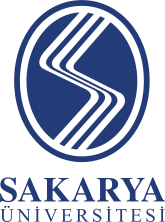 T.C.SAKARYA ÜNİVERSİTESİGENEL AMAÇLI DİLEKÇE FORMU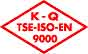 